drucken.de – Masken-Design-Award
Jetzt mitmachen und gewinnen: Der drucken.de-Masken-Design-Award! Hashtag: #maskentourismus Einfach auf drucken.de eine Mund- und Nasenmaske mit einem Motiv Deines diesjährigen Deutschland-Urlaubs gestalten und ein Foto davon oder die 3D-Vorschau aus dem Online-Designer auf Instagram hochladen, über @drucken.de verlinken und mit dem Aktions-Hashtag #maskentourismus versehen. Das Bild mit den meisten Likes (Stichtag 16.11.2020) gewinnt einen von 10 wertvollen Geld- und Sachpreisen. Und das Beste: Der Kaufpreis für die ersten 500 bestellten Masken wird komplett erstattet!76 Wörter / 609 Zeichen inkl. Leerzeichen / Lesedauer: 0:30 Min.Weitere Informationen & Bilder: https://www.drucken.de/maskendesignaward.html https://www.drucken.de/maskendesignaward-presse.htmlhttps://www.instagram.com/drucken.deÜber www.drucken.de
www.drucken.de ist eine Marke der WIRmachenDRUCK GmbH. Als innovative Online-Druckerei für Digital- und Offsetdruck ist WIRmachenDRUCK mit seinen Onlineshops www.wir-machen-druck.de und www.wir-machen-druck.ch der produktive Partner für alle Fragen rund um hochwertige Printlösungen. Mit www.drucken.de wird künftig auch der Privatkundenmarkt insbesondere mit günstigen und qualitativ ausgezeichneten Fotoprodukten in kleinen Auflagen noch intensiver bedient. Kunden erstellen individuell gestaltete Produkte ganz einfach und bequem über den bereitgestellten Online-Designer. WIRmachenDRUCK ist nicht nur Preismarktführer, sondern gehört auch zu den europaweit führenden Online-Druckereien. Seit Anfang 2016 ist die WIRmachenDRUCK GmbH Teil des internationalen Unternehmens Cimpress, dem Weltmarktführer im Online-Druck. Das Unternehmen entwickelt sich weiterhin so rasant, dass mittlerweile über 500.000 Geschäfts- und Privatkunden aus nunmehr 17 europäischen Ländern betreut werden. Hinter dem Erfolgskonzept stehen dabei insbesondere engagierte Mitarbeiter, innovative Geschäftsideen und eine außergewöhnlich große Produktpalette mit über fünf Millionen Druckvariationen.Ansprechpartner für Presseanfragen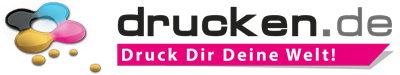 Uli Geyer
Leiter MarketingTel.: +49 (0) 711 | 995 982 - 39 (Marketing)Tel.: +49 (0) 711 | 508 711 - 56 (Durchwahl)u.geyer@wir-machen-druck.de